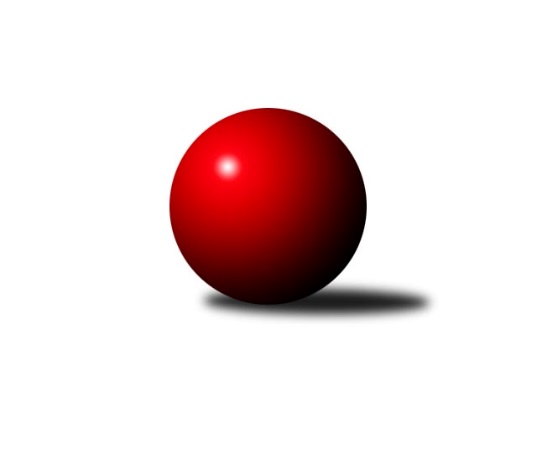 Č.12Ročník 2018/2019	9.6.2024 Krajský přebor OL 2018/2019Statistika 12. kolaTabulka družstev:		družstvo	záp	výh	rem	proh	skore	sety	průměr	body	plné	dorážka	chyby	1.	TJ Břidličná ˝A˝	11	8	1	2	56.0 : 32.0 	(69.5 : 62.5)	2523	17	1736	787	32	2.	TJ Sokol Mohelnice	11	8	1	2	53.5 : 34.5 	(81.0 : 51.0)	2532	17	1747	786	35.9	3.	Sokol Přemyslovice ˝B˝	11	7	0	4	51.0 : 37.0 	(74.0 : 58.0)	2436	14	1715	721	44.6	4.	Spartak Přerov ˝C˝	11	6	1	4	49.0 : 39.0 	(63.0 : 69.0)	2461	13	1708	753	40.9	5.	KK PEPINO Bruntál	11	6	0	5	51.0 : 37.0 	(72.5 : 59.5)	2449	12	1703	745	45.5	6.	KK Zábřeh  ˝C˝	11	5	1	5	44.0 : 44.0 	(63.5 : 68.5)	2484	11	1729	755	46	7.	TJ Horní Benešov ˝C˝	11	5	0	6	42.5 : 45.5 	(59.0 : 73.0)	2450	10	1705	746	42.4	8.	SKK Jeseník ˝B˝	11	5	0	6	39.5 : 48.5 	(64.0 : 68.0)	2411	10	1673	737	44.5	9.	TJ Pozemstav Prostějov	11	4	0	7	38.0 : 50.0 	(67.0 : 65.0)	2488	8	1730	758	45.7	10.	KS Moravský Beroun	11	3	1	7	37.5 : 50.5 	(65.0 : 67.0)	2465	7	1735	730	46.8	11.	KK Šumperk ˝C˝	10	0	1	9	18.0 : 62.0 	(41.5 : 78.5)	2310	1	1632	678	56.7Tabulka doma:		družstvo	záp	výh	rem	proh	skore	sety	průměr	body	maximum	minimum	1.	KK PEPINO Bruntál	6	5	0	1	34.0 : 14.0 	(44.5 : 27.5)	2351	10	2396	2187	2.	Sokol Přemyslovice ˝B˝	6	5	0	1	33.0 : 15.0 	(44.5 : 27.5)	2551	10	2600	2469	3.	TJ Břidličná ˝A˝	6	5	0	1	32.0 : 16.0 	(39.0 : 33.0)	2425	10	2455	2384	4.	Spartak Přerov ˝C˝	6	4	1	1	31.0 : 17.0 	(38.0 : 34.0)	2618	9	2676	2568	5.	KK Zábřeh  ˝C˝	5	4	0	1	26.0 : 14.0 	(33.5 : 26.5)	2516	8	2549	2473	6.	SKK Jeseník ˝B˝	6	4	0	2	24.0 : 24.0 	(37.0 : 35.0)	2515	8	2599	2456	7.	TJ Sokol Mohelnice	5	3	1	1	24.5 : 15.5 	(42.5 : 17.5)	2561	7	2637	2506	8.	TJ Horní Benešov ˝C˝	5	3	0	2	23.5 : 16.5 	(27.0 : 33.0)	2556	6	2601	2500	9.	KS Moravský Beroun	5	2	1	2	20.0 : 20.0 	(33.5 : 26.5)	2470	5	2507	2382	10.	TJ Pozemstav Prostějov	5	2	0	3	20.0 : 20.0 	(28.5 : 31.5)	2540	4	2621	2493	11.	KK Šumperk ˝C˝	5	0	0	5	8.5 : 31.5 	(22.0 : 38.0)	2315	0	2401	2169Tabulka venku:		družstvo	záp	výh	rem	proh	skore	sety	průměr	body	maximum	minimum	1.	TJ Sokol Mohelnice	6	5	0	1	29.0 : 19.0 	(38.5 : 33.5)	2527	10	2616	2251	2.	TJ Břidličná ˝A˝	5	3	1	1	24.0 : 16.0 	(30.5 : 29.5)	2543	7	2698	2477	3.	Sokol Přemyslovice ˝B˝	5	2	0	3	18.0 : 22.0 	(29.5 : 30.5)	2413	4	2549	2268	4.	Spartak Přerov ˝C˝	5	2	0	3	18.0 : 22.0 	(25.0 : 35.0)	2429	4	2591	2318	5.	TJ Horní Benešov ˝C˝	6	2	0	4	19.0 : 29.0 	(32.0 : 40.0)	2433	4	2547	2256	6.	TJ Pozemstav Prostějov	6	2	0	4	18.0 : 30.0 	(38.5 : 33.5)	2480	4	2564	2298	7.	KK Zábřeh  ˝C˝	6	1	1	4	18.0 : 30.0 	(30.0 : 42.0)	2479	3	2600	2367	8.	KK PEPINO Bruntál	5	1	0	4	17.0 : 23.0 	(28.0 : 32.0)	2468	2	2542	2373	9.	SKK Jeseník ˝B˝	5	1	0	4	15.5 : 24.5 	(27.0 : 33.0)	2390	2	2498	2303	10.	KS Moravský Beroun	6	1	0	5	17.5 : 30.5 	(31.5 : 40.5)	2464	2	2519	2394	11.	KK Šumperk ˝C˝	5	0	1	4	9.5 : 30.5 	(19.5 : 40.5)	2309	1	2428	2070Tabulka podzimní části:		družstvo	záp	výh	rem	proh	skore	sety	průměr	body	doma	venku	1.	TJ Břidličná ˝A˝	10	7	1	2	51.0 : 29.0 	(63.5 : 56.5)	2523	15 	4 	0 	1 	3 	1 	1	2.	TJ Sokol Mohelnice	10	7	1	2	47.5 : 32.5 	(74.0 : 46.0)	2526	15 	3 	1 	1 	4 	0 	1	3.	KK PEPINO Bruntál	10	6	0	4	48.0 : 32.0 	(66.5 : 53.5)	2436	12 	5 	0 	1 	1 	0 	3	4.	Sokol Přemyslovice ˝B˝	10	6	0	4	46.0 : 34.0 	(66.5 : 53.5)	2413	12 	5 	0 	1 	1 	0 	3	5.	Spartak Přerov ˝C˝	10	5	1	4	43.0 : 37.0 	(57.0 : 63.0)	2462	11 	3 	1 	1 	2 	0 	3	6.	TJ Horní Benešov ˝C˝	10	5	0	5	40.5 : 39.5 	(53.0 : 67.0)	2434	10 	3 	0 	2 	2 	0 	3	7.	SKK Jeseník ˝B˝	10	5	0	5	37.5 : 42.5 	(59.0 : 61.0)	2412	10 	4 	0 	1 	1 	0 	4	8.	KK Zábřeh  ˝C˝	10	4	1	5	39.0 : 41.0 	(57.5 : 62.5)	2484	9 	3 	0 	1 	1 	1 	4	9.	TJ Pozemstav Prostějov	10	4	0	6	35.0 : 45.0 	(62.5 : 57.5)	2489	8 	2 	0 	2 	2 	0 	4	10.	KS Moravský Beroun	10	3	1	6	34.5 : 45.5 	(59.0 : 61.0)	2477	7 	2 	1 	2 	1 	0 	4	11.	KK Šumperk ˝C˝	10	0	1	9	18.0 : 62.0 	(41.5 : 78.5)	2310	1 	0 	0 	5 	0 	1 	4Tabulka jarní části:		družstvo	záp	výh	rem	proh	skore	sety	průměr	body	doma	venku	1.	TJ Sokol Mohelnice	1	1	0	0	6.0 : 2.0 	(7.0 : 5.0)	2568	2 	0 	0 	0 	1 	0 	0 	2.	Spartak Přerov ˝C˝	1	1	0	0	6.0 : 2.0 	(6.0 : 6.0)	2590	2 	1 	0 	0 	0 	0 	0 	3.	Sokol Přemyslovice ˝B˝	1	1	0	0	5.0 : 3.0 	(7.5 : 4.5)	2549	2 	0 	0 	0 	1 	0 	0 	4.	KK Zábřeh  ˝C˝	1	1	0	0	5.0 : 3.0 	(6.0 : 6.0)	2512	2 	1 	0 	0 	0 	0 	0 	5.	TJ Břidličná ˝A˝	1	1	0	0	5.0 : 3.0 	(6.0 : 6.0)	2426	2 	1 	0 	0 	0 	0 	0 	6.	KK Šumperk ˝C˝	0	0	0	0	0.0 : 0.0 	(0.0 : 0.0)	0	0 	0 	0 	0 	0 	0 	0 	7.	KK PEPINO Bruntál	1	0	0	1	3.0 : 5.0 	(6.0 : 6.0)	2510	0 	0 	0 	0 	0 	0 	1 	8.	KS Moravský Beroun	1	0	0	1	3.0 : 5.0 	(6.0 : 6.0)	2394	0 	0 	0 	0 	0 	0 	1 	9.	TJ Pozemstav Prostějov	1	0	0	1	3.0 : 5.0 	(4.5 : 7.5)	2523	0 	0 	0 	1 	0 	0 	0 	10.	TJ Horní Benešov ˝C˝	1	0	0	1	2.0 : 6.0 	(6.0 : 6.0)	2547	0 	0 	0 	0 	0 	0 	1 	11.	SKK Jeseník ˝B˝	1	0	0	1	2.0 : 6.0 	(5.0 : 7.0)	2485	0 	0 	0 	1 	0 	0 	0 Zisk bodů pro družstvo:		jméno hráče	družstvo	body	zápasy	v %	dílčí body	sety	v %	1.	Martin Macas 	TJ Sokol Mohelnice 	12	/	12	(100%)	18.5	/	24	(77%)	2.	Milan Šula 	TJ Sokol Mohelnice 	11	/	12	(92%)	19	/	24	(79%)	3.	Lukáš Horňák 	KK Zábřeh  ˝C˝ 	10	/	12	(83%)	18.5	/	24	(77%)	4.	Erich Retek 	KS Moravský Beroun  	9	/	9	(100%)	15.5	/	18	(86%)	5.	Leopold Jašek 	-- volný los -- 	9	/	11	(82%)	17	/	22	(77%)	6.	Miluše Rychová 	KK PEPINO Bruntál 	9	/	11	(82%)	15	/	22	(68%)	7.	Zdeněk Chmela ml.	KS Moravský Beroun  	9	/	12	(75%)	16	/	24	(67%)	8.	Zdeněk Fiury ml.	TJ Břidličná ˝A˝ 	8	/	10	(80%)	12	/	20	(60%)	9.	Jiří Kankovský 	Sokol Přemyslovice ˝B˝ 	8	/	11	(73%)	15	/	22	(68%)	10.	Rostislav Petřík 	Spartak Přerov ˝C˝ 	8	/	11	(73%)	15	/	22	(68%)	11.	Jan Mlčák 	KK PEPINO Bruntál 	8	/	11	(73%)	14	/	22	(64%)	12.	Ivo Mrhal ml.	TJ Břidličná ˝A˝ 	8	/	11	(73%)	13	/	22	(59%)	13.	Zdeněk Černý 	TJ Horní Benešov ˝C˝ 	8	/	12	(67%)	15	/	24	(63%)	14.	Lubomír Složil 	KK Zábřeh  ˝C˝ 	8	/	12	(67%)	13	/	24	(54%)	15.	Jiří Kohoutek 	Spartak Přerov ˝C˝ 	8	/	12	(67%)	11	/	24	(46%)	16.	Petra Rosypalová 	SKK Jeseník ˝B˝ 	7.5	/	12	(63%)	12	/	24	(50%)	17.	Miroslav Plachý 	TJ Pozemstav Prostějov 	7	/	9	(78%)	12	/	18	(67%)	18.	Tomáš Janalík 	KK PEPINO Bruntál 	7	/	9	(78%)	12	/	18	(67%)	19.	Milan Smékal 	Sokol Přemyslovice ˝B˝ 	7	/	11	(64%)	16	/	22	(73%)	20.	Václav Čamek 	KK Zábřeh  ˝C˝ 	7	/	11	(64%)	13.5	/	22	(61%)	21.	Martin Pěnička 	KK Zábřeh  ˝C˝ 	7	/	11	(64%)	11	/	22	(50%)	22.	Jiří Kropáč 	-- volný los -- 	7	/	12	(58%)	12	/	24	(50%)	23.	Josef Grulich 	Sokol Přemyslovice ˝B˝ 	6	/	8	(75%)	11	/	16	(69%)	24.	Lukáš Janalík 	KK PEPINO Bruntál 	6	/	8	(75%)	10	/	16	(63%)	25.	Tomáš Fiury 	TJ Břidličná ˝A˝ 	6	/	9	(67%)	11	/	18	(61%)	26.	Michael Dostál 	TJ Horní Benešov ˝C˝ 	6	/	9	(67%)	9	/	18	(50%)	27.	Marek Kankovský 	Sokol Přemyslovice ˝B˝ 	6	/	9	(67%)	8.5	/	18	(47%)	28.	Miroslav Vala 	SKK Jeseník ˝B˝ 	6	/	10	(60%)	14	/	20	(70%)	29.	Martin Rédr 	Spartak Přerov ˝C˝ 	6	/	10	(60%)	12	/	20	(60%)	30.	Miroslav Ondrouch 	Sokol Přemyslovice ˝B˝ 	6	/	10	(60%)	12	/	20	(60%)	31.	Čestmír Řepka 	KS Moravský Beroun  	6	/	10	(60%)	12	/	20	(60%)	32.	Vilém Berger 	TJ Břidličná ˝A˝ 	6	/	11	(55%)	12	/	22	(55%)	33.	Miloslav Petrů 	TJ Horní Benešov ˝C˝ 	6	/	11	(55%)	12	/	22	(55%)	34.	Pavel Černohous 	TJ Pozemstav Prostějov 	6	/	12	(50%)	13	/	24	(54%)	35.	Jaroslav Jílek 	TJ Sokol Mohelnice 	5.5	/	11	(50%)	13	/	22	(59%)	36.	Eva Zdražilová 	TJ Horní Benešov ˝C˝ 	5.5	/	11	(50%)	9	/	22	(41%)	37.	Antonín Jašek 	TJ Sokol Mohelnice 	5	/	9	(56%)	10.5	/	18	(58%)	38.	Libor Daňa 	Spartak Přerov ˝C˝ 	5	/	9	(56%)	9	/	18	(50%)	39.	Zdeněk Fiury st.	TJ Břidličná ˝A˝ 	5	/	10	(50%)	10	/	20	(50%)	40.	Petra Rosypalová 	SKK Jeseník ˝B˝ 	5	/	11	(45%)	13	/	22	(59%)	41.	Petr Otáhal 	KS Moravský Beroun  	5	/	11	(45%)	12	/	22	(55%)	42.	Josef Novotný 	KK PEPINO Bruntál 	5	/	11	(45%)	11.5	/	22	(52%)	43.	Jan Tögel 	-- volný los -- 	5	/	11	(45%)	10	/	22	(45%)	44.	Josef Veselý 	TJ Břidličná ˝A˝ 	5	/	11	(45%)	8.5	/	22	(39%)	45.	Robert Kučerka 	TJ Horní Benešov ˝C˝ 	5	/	12	(42%)	11	/	24	(46%)	46.	Jan Lenhart 	Spartak Přerov ˝C˝ 	5	/	12	(42%)	10	/	24	(42%)	47.	Martin Zavacký 	SKK Jeseník ˝B˝ 	4	/	5	(80%)	8	/	10	(80%)	48.	Pavel Košťál 	KK Šumperk ˝C˝ 	4	/	6	(67%)	9	/	12	(75%)	49.	Václav Kovařík 	TJ Pozemstav Prostějov 	4	/	6	(67%)	8	/	12	(67%)	50.	Lukáš Vybíral 	Sokol Přemyslovice ˝B˝ 	4	/	6	(67%)	7.5	/	12	(63%)	51.	Jan Semrád 	KK Šumperk ˝C˝ 	4	/	9	(44%)	9	/	18	(50%)	52.	Jana Fousková 	SKK Jeseník ˝B˝ 	4	/	10	(40%)	11	/	20	(55%)	53.	Vítězslav Kadlec 	KK PEPINO Bruntál 	4	/	10	(40%)	10	/	20	(50%)	54.	Miroslav Machalíček 	-- volný los -- 	4	/	11	(36%)	8.5	/	22	(39%)	55.	Alena Machalíčková 	-- volný los -- 	4	/	12	(33%)	5	/	24	(21%)	56.	Jitka Horká 	KK Šumperk ˝C˝ 	3	/	3	(100%)	6	/	6	(100%)	57.	Jiří Divila 	Spartak Přerov ˝C˝ 	3	/	3	(100%)	4	/	6	(67%)	58.	Ludovít Kumi 	TJ Sokol Mohelnice 	3	/	6	(50%)	9	/	12	(75%)	59.	Hana Kopečná 	TJ Horní Benešov ˝C˝ 	3	/	6	(50%)	6	/	12	(50%)	60.	Tomáš Zatloukal 	Sokol Přemyslovice ˝B˝ 	3	/	6	(50%)	5	/	12	(42%)	61.	Václav Pumprla 	Spartak Přerov ˝C˝ 	3	/	7	(43%)	7	/	14	(50%)	62.	Rostislav Biolek 	KK Šumperk ˝C˝ 	3	/	9	(33%)	7	/	18	(39%)	63.	Zdeňka Habartová 	TJ Horní Benešov ˝C˝ 	3	/	9	(33%)	5	/	18	(28%)	64.	Rostislav Krejčí 	TJ Sokol Mohelnice 	3	/	10	(30%)	10	/	20	(50%)	65.	David Rozsypal 	TJ Pozemstav Prostějov 	3	/	11	(27%)	9.5	/	22	(43%)	66.	Michal Strachota 	KK Šumperk ˝C˝ 	2.5	/	11	(23%)	5	/	22	(23%)	67.	Libuše Strachotová 	KK Šumperk ˝C˝ 	2	/	2	(100%)	3.5	/	4	(88%)	68.	Jiří Koudelka 	TJ Pozemstav Prostějov 	2	/	2	(100%)	3	/	4	(75%)	69.	Petr Černohous 	TJ Pozemstav Prostějov 	2	/	4	(50%)	6	/	8	(75%)	70.	Ivo Mrhal st.	TJ Břidličná ˝A˝ 	2	/	4	(50%)	4.5	/	8	(56%)	71.	Milan Dvorský 	Sokol Přemyslovice ˝B˝ 	2	/	6	(33%)	5	/	12	(42%)	72.	Josef Jurda 	TJ Pozemstav Prostějov 	2	/	6	(33%)	3	/	12	(25%)	73.	Václav Kovařík 	TJ Pozemstav Prostějov 	2	/	8	(25%)	7	/	16	(44%)	74.	Tereza Moravcová 	SKK Jeseník ˝B˝ 	2	/	8	(25%)	7	/	16	(44%)	75.	Richard Janalík 	KK PEPINO Bruntál 	2	/	8	(25%)	4	/	16	(25%)	76.	Miroslav Bodanský 	KK Zábřeh  ˝C˝ 	2	/	8	(25%)	4	/	16	(25%)	77.	Tomáš Pěnička 	KK Zábřeh  ˝C˝ 	2	/	10	(20%)	5	/	20	(25%)	78.	Martin Jašek 	TJ Sokol Mohelnice 	2	/	11	(18%)	9	/	22	(41%)	79.	Miloslav Krchov 	KS Moravský Beroun  	2	/	12	(17%)	5.5	/	24	(23%)	80.	Radek Hejtman 	-- volný los -- 	1.5	/	3	(50%)	3	/	6	(50%)	81.	Zdeněk Chmela st.	KS Moravský Beroun  	1.5	/	9	(17%)	7	/	18	(39%)	82.	Zdenek Janoud 	SKK Jeseník ˝B˝ 	1	/	1	(100%)	2	/	2	(100%)	83.	Ján Ludrovský 	KK Šumperk ˝C˝ 	1	/	1	(100%)	2	/	2	(100%)	84.	Pavel Heinisch 	KK Šumperk ˝C˝ 	1	/	1	(100%)	2	/	2	(100%)	85.	Petr Kozák 	TJ Horní Benešov ˝C˝ 	1	/	1	(100%)	1	/	2	(50%)	86.	Leoš Řepka 	TJ Břidličná ˝A˝ 	1	/	2	(50%)	2.5	/	4	(63%)	87.	Přemysl Janalík 	KK PEPINO Bruntál 	1	/	2	(50%)	2	/	4	(50%)	88.	Michal Oščádal 	Sokol Přemyslovice ˝B˝ 	1	/	2	(50%)	2	/	4	(50%)	89.	Petr Rosypal 	SKK Jeseník ˝B˝ 	1	/	2	(50%)	2	/	4	(50%)	90.	Miroslav Setinský 	SKK Jeseník ˝B˝ 	1	/	2	(50%)	1	/	4	(25%)	91.	Ivan Brzobohatý 	TJ Pozemstav Prostějov 	1	/	3	(33%)	3	/	6	(50%)	92.	Michal Sosík 	TJ Pozemstav Prostějov 	1	/	4	(25%)	3	/	8	(38%)	93.	Stanislav Feike 	TJ Pozemstav Prostějov 	1	/	4	(25%)	3	/	8	(38%)	94.	Milan Dostál 	Spartak Přerov ˝C˝ 	1	/	4	(25%)	2	/	8	(25%)	95.	Miroslav Mrkos 	KK Šumperk ˝C˝ 	1	/	6	(17%)	3	/	12	(25%)	96.	Miroslav Adámek 	KK Šumperk ˝C˝ 	1	/	6	(17%)	1.5	/	12	(13%)	97.	Libor Příhoda 	KK Šumperk ˝C˝ 	1	/	7	(14%)	4	/	14	(29%)	98.	František Langer 	KK Zábřeh  ˝C˝ 	1	/	7	(14%)	3.5	/	14	(25%)	99.	František Všetička 	-- volný los -- 	1	/	9	(11%)	6	/	18	(33%)	100.	Daniel Krchov 	KS Moravský Beroun  	1	/	9	(11%)	4	/	18	(22%)	101.	Michal Svoboda 	-- volný los -- 	0	/	1	(0%)	1	/	2	(50%)	102.	Michal Symerský 	Spartak Přerov ˝C˝ 	0	/	1	(0%)	1	/	2	(50%)	103.	Jiří Okleštěk 	KK Zábřeh  ˝C˝ 	0	/	1	(0%)	1	/	2	(50%)	104.	Zdeněk Chudožilov 	TJ Pozemstav Prostějov 	0	/	1	(0%)	0.5	/	2	(25%)	105.	Karel Meissel 	Sokol Přemyslovice ˝B˝ 	0	/	1	(0%)	0	/	2	(0%)	106.	Otto Nagy 	-- volný los -- 	0	/	1	(0%)	0	/	2	(0%)	107.	František Ocelák 	KK PEPINO Bruntál 	0	/	1	(0%)	0	/	2	(0%)	108.	Rostislav Cundrla 	SKK Jeseník ˝B˝ 	0	/	1	(0%)	0	/	2	(0%)	109.	Zdeněk Sobota 	TJ Sokol Mohelnice 	0	/	1	(0%)	0	/	2	(0%)	110.	Lukáš Matějka 	KK Šumperk ˝C˝ 	0	/	1	(0%)	0	/	2	(0%)	111.	Josef Čapka 	TJ Pozemstav Prostějov 	0	/	2	(0%)	1	/	4	(25%)	112.	Anna Dosedělová 	TJ Břidličná ˝A˝ 	0	/	2	(0%)	1	/	4	(25%)	113.	Jaroslav Zelinka 	TJ Břidličná ˝A˝ 	0	/	2	(0%)	1	/	4	(25%)	114.	Jiří Hradílek 	Spartak Přerov ˝C˝ 	0	/	2	(0%)	0	/	4	(0%)	115.	Luboš Brouček 	SKK Jeseník ˝B˝ 	0	/	2	(0%)	0	/	4	(0%)	116.	Václav Jeřábek 	KK Šumperk ˝C˝ 	0	/	6	(0%)	1	/	12	(8%)	117.	Radomila Janoudová 	SKK Jeseník ˝B˝ 	0	/	8	(0%)	0	/	16	(0%)Průměry na kuželnách:		kuželna	průměr	plné	dorážka	chyby	výkon na hráče	1.	TJ Spartak Přerov, 1-6	2581	1785	796	44.1	(430.2)	2.	 Horní Benešov, 1-4	2534	1745	789	42.9	(422.4)	3.	Sokol Přemyslovice, 1-4	2515	1751	764	41.3	(419.3)	4.	SKK Jeseník, 1-4	2514	1733	781	37.6	(419.1)	5.	KK Zábřeh, 1-4	2499	1736	763	43.1	(416.6)	6.	TJ MEZ Mohelnice, 1-2	2499	1745	754	42.9	(416.5)	7.	TJ  Prostějov, 1-4	2495	1732	762	46.4	(415.8)	8.	KS Moravský Beroun, 1-2	2463	1720	743	48.3	(410.7)	9.	HKK Olomouc, 1-8	2433	1704	728	49.8	(405.5)	10.	TJ Kovohutě Břidličná, 1-2	2403	1666	737	35.3	(400.6)	11.	KK Šumperk, 1-4	2359	1665	694	51.8	(393.3)	12.	KK Pepino Bruntál, 1-2	2322	1640	682	50.3	(387.0)Nejlepší výkony na kuželnách:TJ Spartak Přerov, 1-6TJ Břidličná ˝A˝	2698	5. kolo	Tomáš Fiury 	TJ Břidličná ˝A˝	486	5. koloSpartak Přerov ˝C˝	2676	5. kolo	Rostislav Petřík 	Spartak Přerov ˝C˝	483	7. koloSpartak Přerov ˝C˝	2653	7. kolo	Rostislav Petřík 	Spartak Přerov ˝C˝	472	12. koloSpartak Přerov ˝C˝	2627	3. kolo	Zdeněk Fiury ml.	TJ Břidličná ˝A˝	471	5. koloKK Zábřeh  ˝C˝	2600	3. kolo	Jan Lenhart 	Spartak Přerov ˝C˝	468	5. koloSpartak Přerov ˝C˝	2594	1. kolo	Václav Kovařík 	TJ Pozemstav Prostějov	468	7. koloSpartak Přerov ˝C˝	2590	12. kolo	Martin Rédr 	Spartak Přerov ˝C˝	465	5. koloSpartak Přerov ˝C˝	2568	9. kolo	Libor Daňa 	Spartak Přerov ˝C˝	464	9. koloTJ Pozemstav Prostějov	2563	7. kolo	Martin Pěnička 	KK Zábřeh  ˝C˝	460	3. koloTJ Horní Benešov ˝C˝	2547	12. kolo	Petra Rosypalová 	SKK Jeseník ˝B˝	459	1. kolo Horní Benešov, 1-4TJ Sokol Mohelnice	2616	5. kolo	Martin Macas 	TJ Sokol Mohelnice	492	5. koloTJ Horní Benešov ˝C˝	2601	5. kolo	Libor Daňa 	Spartak Přerov ˝C˝	475	10. koloSpartak Přerov ˝C˝	2591	10. kolo	Zdeněk Černý 	TJ Horní Benešov ˝C˝	462	3. koloTJ Horní Benešov ˝C˝	2577	3. kolo	Zdeněk Černý 	TJ Horní Benešov ˝C˝	461	1. koloTJ Horní Benešov ˝C˝	2550	9. kolo	Robert Kučerka 	TJ Horní Benešov ˝C˝	458	9. koloTJ Horní Benešov ˝C˝	2550	7. kolo	Robert Kučerka 	TJ Horní Benešov ˝C˝	458	7. koloTJ Horní Benešov ˝C˝	2546	1. kolo	Leopold Jašek 	-- volný los --	455	1. koloKK Zábřeh  ˝C˝	2532	7. kolo	Antonín Jašek 	TJ Sokol Mohelnice	454	5. koloKS Moravský Beroun 	2511	3. kolo	Petr Kozák 	TJ Horní Benešov ˝C˝	453	7. koloTJ Horní Benešov ˝C˝	2500	10. kolo	Lukáš Horňák 	KK Zábřeh  ˝C˝	453	7. koloSokol Přemyslovice, 1-4Sokol Přemyslovice ˝B˝	2600	9. kolo	Miroslav Ondrouch 	Sokol Přemyslovice ˝B˝	469	9. koloTJ Sokol Mohelnice	2586	7. kolo	Jaroslav Jílek 	TJ Sokol Mohelnice	467	7. koloSokol Přemyslovice ˝B˝	2584	5. kolo	Michal Oščádal 	Sokol Přemyslovice ˝B˝	467	9. koloSokol Přemyslovice ˝B˝	2561	10. kolo	Miroslav Ondrouch 	Sokol Přemyslovice ˝B˝	464	7. koloSokol Přemyslovice ˝B˝	2553	7. kolo	Miroslav Plachý 	TJ Pozemstav Prostějov	462	10. koloTJ Pozemstav Prostějov	2545	10. kolo	Petr Černohous 	TJ Pozemstav Prostějov	461	10. koloSokol Přemyslovice ˝B˝	2540	2. kolo	Milan Smékal 	Sokol Přemyslovice ˝B˝	457	10. koloSokol Přemyslovice ˝B˝	2469	4. kolo	Marek Kankovský 	Sokol Přemyslovice ˝B˝	452	9. koloKS Moravský Beroun 	2456	5. kolo	Marek Kankovský 	Sokol Přemyslovice ˝B˝	450	5. koloTJ Horní Benešov ˝C˝	2454	2. kolo	Martin Macas 	TJ Sokol Mohelnice	448	7. koloSKK Jeseník, 1-4SKK Jeseník ˝B˝	2599	11. kolo	Martin Macas 	TJ Sokol Mohelnice	477	12. koloSKK Jeseník ˝B˝	2581	6. kolo	Jan Mlčák 	KK PEPINO Bruntál	470	11. koloTJ Sokol Mohelnice	2568	12. kolo	Miroslav Vala 	SKK Jeseník ˝B˝	468	6. koloTJ Pozemstav Prostějov	2564	4. kolo	Zdenek Janoud 	SKK Jeseník ˝B˝	468	11. koloKK PEPINO Bruntál	2542	11. kolo	Eva Zdražilová 	TJ Horní Benešov ˝C˝	453	6. koloSKK Jeseník ˝B˝	2507	8. kolo	Václav Kovařík 	TJ Pozemstav Prostějov	451	4. koloTJ Horní Benešov ˝C˝	2504	6. kolo	Miroslav Ondrouch 	Sokol Přemyslovice ˝B˝	451	8. koloSokol Přemyslovice ˝B˝	2503	8. kolo	Miluše Rychová 	KK PEPINO Bruntál	450	11. koloSKK Jeseník ˝B˝	2485	12. kolo	Miroslav Vala 	SKK Jeseník ˝B˝	450	2. koloSKK Jeseník ˝B˝	2464	2. kolo	Rostislav Krejčí 	TJ Sokol Mohelnice	448	12. koloKK Zábřeh, 1-4KK Zábřeh  ˝C˝	2555	8. kolo	Josef Novotný 	KK PEPINO Bruntál	461	12. koloKK Zábřeh  ˝C˝	2549	4. kolo	Václav Čamek 	KK Zábřeh  ˝C˝	458	11. koloTJ Sokol Mohelnice	2544	1. kolo	Václav Čamek 	KK Zábřeh  ˝C˝	450	8. koloKK Zábřeh  ˝C˝	2541	1. kolo	Lukáš Horňák 	KK Zábřeh  ˝C˝	449	4. kolo-- volný los --	2531	8. kolo	Lubomír Složil 	KK Zábřeh  ˝C˝	449	8. koloKK Zábřeh  ˝C˝	2512	12. kolo	Lubomír Složil 	KK Zábřeh  ˝C˝	448	4. koloKK PEPINO Bruntál	2510	12. kolo	Pavel Košťál 	KK Šumperk ˝C˝	447	6. koloKK Zábřeh  ˝C˝	2507	6. kolo	Leopold Jašek 	-- volný los --	446	8. koloTJ Břidličná ˝A˝	2477	4. kolo	Tomáš Fiury 	TJ Břidličná ˝A˝	445	4. koloKK Zábřeh  ˝C˝	2473	11. kolo	Martin Pěnička 	KK Zábřeh  ˝C˝	445	12. koloTJ MEZ Mohelnice, 1-2TJ Sokol Mohelnice	2637	11. kolo	Martin Macas 	TJ Sokol Mohelnice	487	11. koloTJ Sokol Mohelnice	2633	10. kolo	Martin Macas 	TJ Sokol Mohelnice	479	10. koloTJ Sokol Mohelnice	2537	6. kolo	Zdeněk Fiury ml.	TJ Břidličná ˝A˝	462	2. koloKS Moravský Beroun 	2519	8. kolo	Martin Macas 	TJ Sokol Mohelnice	462	4. koloTJ Sokol Mohelnice	2518	8. kolo	Martin Macas 	TJ Sokol Mohelnice	462	8. koloTJ Břidličná ˝A˝	2513	2. kolo	Ludovít Kumi 	TJ Sokol Mohelnice	460	8. koloTJ Sokol Mohelnice	2509	4. kolo	Antonín Jašek 	TJ Sokol Mohelnice	458	11. koloTJ Sokol Mohelnice	2506	2. kolo	Jaroslav Jílek 	TJ Sokol Mohelnice	455	6. kolo-- volný los --	2500	6. kolo	Martin Macas 	TJ Sokol Mohelnice	450	2. koloSpartak Přerov ˝C˝	2428	11. kolo	Petr Otáhal 	KS Moravský Beroun 	447	8. koloTJ  Prostějov, 1-4TJ Pozemstav Prostějov	2621	1. kolo	Miroslav Plachý 	TJ Pozemstav Prostějov	480	1. koloTJ Sokol Mohelnice	2599	3. kolo	Pavel Košťál 	KK Šumperk ˝C˝	479	8. kolo-- volný los --	2580	11. kolo	Jiří Kankovský 	Sokol Přemyslovice ˝B˝	470	12. koloTJ Pozemstav Prostějov	2569	3. kolo	Jiří Kropáč 	-- volný los --	463	11. koloSokol Přemyslovice ˝B˝	2549	12. kolo	Petr Černohous 	TJ Pozemstav Prostějov	463	1. koloKK Zábřeh  ˝C˝	2535	5. kolo	Josef Jurda 	TJ Pozemstav Prostějov	461	3. koloTJ Pozemstav Prostějov	2523	12. kolo	David Rozsypal 	TJ Pozemstav Prostějov	458	12. koloTJ Pozemstav Prostějov	2495	8. kolo	Martin Pěnička 	KK Zábřeh  ˝C˝	457	5. koloTJ Pozemstav Prostějov	2493	5. kolo	Jaroslav Jílek 	TJ Sokol Mohelnice	456	3. koloKS Moravský Beroun 	2455	1. kolo	Pavel Černohous 	TJ Pozemstav Prostějov	456	1. koloKS Moravský Beroun, 1-2TJ Břidličná ˝A˝	2522	10. kolo	Jan Semrád 	KK Šumperk ˝C˝	473	2. koloKS Moravský Beroun 	2507	9. kolo	Ivo Mrhal ml.	TJ Břidličná ˝A˝	471	10. koloKS Moravský Beroun 	2505	7. kolo	Čestmír Řepka 	KS Moravský Beroun 	469	4. koloKS Moravský Beroun 	2504	10. kolo	Zdeněk Chmela ml.	KS Moravský Beroun 	466	7. koloSKK Jeseník ˝B˝	2498	9. kolo	Petra Rosypalová 	SKK Jeseník ˝B˝	462	9. koloKK PEPINO Bruntál	2493	7. kolo	Miluše Rychová 	KK PEPINO Bruntál	455	7. koloKS Moravský Beroun 	2474	4. kolo	Zdeněk Chmela st.	KS Moravský Beroun 	452	9. koloKS Moravský Beroun 	2450	2. kolo	Zdeněk Chmela ml.	KS Moravský Beroun 	447	4. kolo-- volný los --	2433	4. kolo	Zdeněk Chmela ml.	KS Moravský Beroun 	445	2. koloSpartak Přerov ˝C˝	2404	6. kolo	Zdeněk Fiury ml.	TJ Břidličná ˝A˝	442	10. koloHKK Olomouc, 1-8Sokol Přemyslovice ˝B˝	2501	3. kolo	Zdeněk Fiury ml.	TJ Břidličná ˝A˝	473	9. koloTJ Břidličná ˝A˝	2491	9. kolo	Josef Grulich 	Sokol Přemyslovice ˝B˝	458	3. koloSKK Jeseník ˝B˝	2484	7. kolo	Jan Tögel 	-- volný los --	454	5. koloSpartak Přerov ˝C˝	2477	2. kolo	Pavel Košťál 	KK Šumperk ˝C˝	447	10. koloKK Šumperk ˝C˝	2452	10. kolo	Ján Ludrovský 	KK Šumperk ˝C˝	446	10. kolo-- volný los --	2444	5. kolo	Jan Tögel 	-- volný los --	441	7. koloKK PEPINO Bruntál	2428	5. kolo	Martin Zavacký 	SKK Jeseník ˝B˝	433	7. kolo-- volný los --	2414	9. kolo	Milan Smékal 	Sokol Přemyslovice ˝B˝	432	3. kolo-- volný los --	2412	7. kolo	Jan Semrád 	KK Šumperk ˝C˝	432	10. kolo-- volný los --	2407	10. kolo	Jiří Kropáč 	-- volný los --	432	9. koloTJ Kovohutě Břidličná, 1-2TJ Břidličná ˝A˝	2455	6. kolo	Zdeněk Fiury ml.	TJ Břidličná ˝A˝	446	8. koloTJ Horní Benešov ˝C˝	2443	8. kolo	Miluše Rychová 	KK PEPINO Bruntál	431	1. koloTJ Břidličná ˝A˝	2441	3. kolo	Zdeněk Fiury ml.	TJ Břidličná ˝A˝	430	12. koloTJ Břidličná ˝A˝	2437	1. kolo	Martin Zavacký 	SKK Jeseník ˝B˝	428	3. koloTJ Břidličná ˝A˝	2426	12. kolo	Ivo Mrhal ml.	TJ Břidličná ˝A˝	427	12. koloTJ Pozemstav Prostějov	2412	6. kolo	Jana Fousková 	SKK Jeseník ˝B˝	427	3. koloTJ Břidličná ˝A˝	2408	11. kolo	Tomáš Fiury 	TJ Břidličná ˝A˝	426	1. koloKS Moravský Beroun 	2394	12. kolo	Ivo Mrhal ml.	TJ Břidličná ˝A˝	425	3. koloTJ Břidličná ˝A˝	2384	8. kolo	Josef Veselý 	TJ Břidličná ˝A˝	424	6. koloKK PEPINO Bruntál	2373	1. kolo	Petr Otáhal 	KS Moravský Beroun 	423	12. koloKK Šumperk, 1-4TJ Břidličná ˝A˝	2505	7. kolo	Jitka Horká 	KK Šumperk ˝C˝	448	5. koloKK PEPINO Bruntál	2422	3. kolo	Zdeněk Fiury st.	TJ Břidličná ˝A˝	439	7. koloSokol Přemyslovice ˝B˝	2412	1. kolo	Miluše Rychová 	KK PEPINO Bruntál	438	3. kolo-- volný los --	2401	12. kolo	Marek Kankovský 	Sokol Přemyslovice ˝B˝	433	1. koloKK Šumperk ˝C˝	2401	7. kolo	Jitka Horká 	KK Šumperk ˝C˝	431	11. koloTJ Horní Benešov ˝C˝	2391	11. kolo	Zdeněk Fiury ml.	TJ Břidličná ˝A˝	431	7. koloKK Šumperk ˝C˝	2385	11. kolo	Rostislav Biolek 	KK Šumperk ˝C˝	428	11. koloKK Šumperk ˝C˝	2355	3. kolo	Tomáš Fiury 	TJ Břidličná ˝A˝	425	7. koloKK Šumperk ˝C˝	2307	12. kolo	Libuše Strachotová 	KK Šumperk ˝C˝	424	12. koloSKK Jeseník ˝B˝	2303	5. kolo	Rostislav Biolek 	KK Šumperk ˝C˝	423	7. koloKK Pepino Bruntál, 1-2KK PEPINO Bruntál	2396	10. kolo	Václav Kovařík 	TJ Pozemstav Prostějov	445	2. koloKK PEPINO Bruntál	2392	8. kolo	Miluše Rychová 	KK PEPINO Bruntál	444	9. koloKK PEPINO Bruntál	2388	6. kolo	Lukáš Janalík 	KK PEPINO Bruntál	438	2. koloKK PEPINO Bruntál	2373	4. kolo	Miluše Rychová 	KK PEPINO Bruntál	433	6. koloKK PEPINO Bruntál	2372	9. kolo	Rostislav Petřík 	Spartak Přerov ˝C˝	430	8. koloKK Zábřeh  ˝C˝	2367	10. kolo	Tomáš Pěnička 	KK Zábřeh  ˝C˝	424	10. koloSpartak Přerov ˝C˝	2318	8. kolo	Lukáš Janalík 	KK PEPINO Bruntál	422	6. koloTJ Pozemstav Prostějov	2298	2. kolo	Lukáš Janalík 	KK PEPINO Bruntál	421	4. koloSokol Přemyslovice ˝B˝	2268	6. kolo	Tomáš Janalík 	KK PEPINO Bruntál	417	10. koloTJ Horní Benešov ˝C˝	2256	4. kolo	Richard Janalík 	KK PEPINO Bruntál	417	4. koloČetnost výsledků:	7.5 : 0.5	1x	7.0 : 1.0	8x	6.0 : 2.0	18x	5.5 : 2.5	1x	5.0 : 3.0	14x	4.0 : 4.0	4x	3.0 : 5.0	10x	2.0 : 6.0	10x	1.5 : 6.5	2x	1.0 : 7.0	3x	0.0 : 8.0	1x